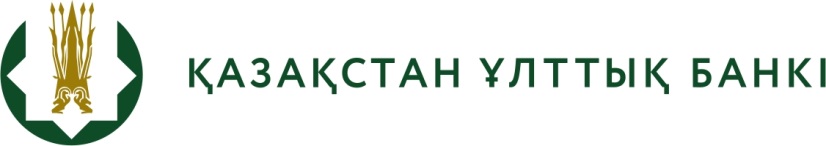 БАСПАСӨЗ РЕЛИЗІ«Қазақстан Республикасы Ұлттық Банкі Басқармасының кейбір қаулыларына төлемдер мен төлем жүйелері мәселелері бойынша өзгерістер мен толықтыру енгізу туралы» Қазақстан Республикасы Ұлттық Банкінің Басқармасы
 қаулысының жобасын әзірлеу туралы      2022 жылғы «4» тамыз	Нұр-Сұлтан қ.Қазақстан Ұлттық Банкі «Қазақстан Республикасы Ұлттық Банкі Басқармасының кейбір қаулыларына төлемдер мен төлем жүйелері мәселелері бойынша өзгерістер мен толықтыру енгізу туралы» Қазақстан Республикасы Ұлттық Банкінің Басқармасы қаулысының жобасы (бұдан әрі – қаулының жобасы) әзірленгені туралы хабарлайды. Қаулының жобасы «Қазақстан Республикасының кейбір заңнамалық актілеріне сақтандыру нарығын және бағалы қағаздар нарығын реттеу мен дамыту, банк қызметі мәселелері бойынша өзгерістер мен толықтырулар енгізу туралы», «Қазақстан Республикасының кейбір заңнамалық актілеріне өнеркәсіптік қауіпсіздік, индустриялық аймақтар, жануарлар дүниесі, ерекше қорғалатын табиғи аумақтар, энергетика, табиғи монополиялар және ішкі істер органдарының қызметкерлеріне тұрғын үй төлемдері мәселелері бойынша өзгерістер мен толықтырулар енгізу туралы», «Салық және бюджетке төленетін басқа да міндетті төлемдер туралы» Қазақстан Республикасының Кодексіне (Салық кодексі) және «Салық және бюджетке төленетін басқа да міндетті төлемдер туралы» Қазақстан Республикасының Кодексін (Салық кодексі) қолданысқа енгізу туралы» Қазақстан Республикасының Заңына өзгерістер мен толықтырулар енгізу туралы» Қазақстан Республикасының Заңдарын іске асыру мақсатында әзірленді. Қаулының жобасында қазақстандық екінші деңгейдегі банктерде АХҚО комитетінің лицензиясы бар "Астана" халықаралық қаржы орталығының (АХҚО) қатысушы банктеріне корреспонденттік шоттар ашу мүмкіндігін беру, Ішкі істер органдарының қызметкерлерін қызметтік тұрғын үймен қамтамасыз ету қағидаларының қабылдануына байланысты ішкі істер органдарының қызметкерлеріне тұрғын үй төлемдерін есепке жатқызуға арналған банктік шоттарды ашу кезінде ұсынылатын құжаттардың тізбесін нақтылау, ҚР Салық кодексінен қосылған құн салығының (ҚҚС) бақылау шоты бойынша нормаларды алып тастауға байланысты (ҚҚС) бақылау шотын ашу және жабу жөніндегі талаптарды алып тастау көзделген. Қаулы жобасының толық мәтінімен  ашық нормативтік құқықтық актілердің https://legalacts.egov.kz/npa/view?id=14173024 ресми интернет-порталында танысуға болады (қоғамдық талқылау 2022 жылғы 04 тамыздан 2022 жылғы 18 тамызға дейін жалғасады). БАҚ өкілдері толығырақ ақпаратты мына телефон арқылы ала алады:+7 (7172) 775367